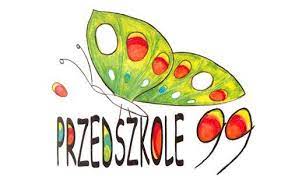 Polityka Ochrony Dzieci Przed Krzywdzeniem obowiązującaw Samorządowym Przedszkolu nr 99im. „Zielonego Motylka”Akty prawne:Rozporządzenie Rady Ministrów z dnia 6 września 2023 r. w sprawie procedury "Niebieskie Karty" oraz wzorów formularzy "Niebieska Karta".U S T A W A z dnia 29 lipca 2005 r. o przeciwdziałaniu przemocy domowej.Konwencji o Prawach Dziecka przyjęta przez Zgromadzenie Ogólne ONZ20 listopada 1989 roku(Dz. U. 1991.120.526 z późn. zm.)PreambułaNiniejszy dokument powstał, by zapewnić wychowankom Samorządowego Przedszkola nr 99 im. „Zielonego Motylka” harmonijny rozwój w atmosferze bezpieczeństwa, akceptacji i szacunku. Naczelną zasadą wszystkich działań podejmowanych przez pracowników placówki jest działanie dla dobra dziecka i w jego najlepszym interesie. Pracownik, /praktykant/ wolontariusz instytucji traktuje dziecko z szacunkiem oraz uwzględnia jego potrzeby. Niedopuszczalne jest stosowanie przez pracownika wobec dziecka przemocy w jakiejkolwiek formie. Pracownik /praktykant/, wolontariusz placówki, realizując te cele, działa w  ramach obowiązującego prawa, przepisów wewnętrznych danej instytucji oraz swoich kompetencji.Rozdział IObjaśnienie terminów§ 11. Pracownikiem przedszkola jest osoba zatrudniona na podstawie umowy o pracę.2. Pracownikiem zewnętrznym przedszkola jest osoba realizująca zadania zlecone przez przedszkole, określone w porozumieniach z podmiotami zewnętrznymi na terenie placówki.3. Wolontariusz, praktykant – osoba, która dobrowolnie i nieodpłatnie podejmuje działania na rzecz przedszkola.4. Dzieckiem jest każda osoba do ukończenia 18. roku życia.5. Opiekunem dziecka jest osoba uprawniona do reprezentacji dziecka, w szczególności jego rodzic lub opiekun prawny. W myśl niniejszego dokumentu opiekunem jest również rodzic zastępczy.6. Zgoda rodzica dziecka oznacza zgodę co najmniej jednego z rodziców dziecka. Jednak w przypadku braku porozumienia między rodzicami dziecka należy poinformować rodziców o konieczności rozstrzygnięcia sprawy przez sąd rodzinno ‑ opiekuńczy.7. Przez krzywdzenie dziecka należy rozumieć popełnienie czynu zabronionego lub czynu karalnego na szkodę dziecka przez jakąkolwiek osobę, w tym pracownika placówki, lub zagrożenie dobra dziecka, w tym jego zaniedbywanie.8. Osoby odpowiedzialne za Politykę Ochrony Dzieci przed krzywdzeniem to wyznaczeni przez dyrektora pracownicy sprawujący nadzór nad realizacją Polityki Ochrony Dzieci przed krzywdzeniem w przedszkolu.9. Dane osobowe dziecka to wszelkie informacje umożliwiające identyfikację dziecka.Rozdział IIZasady obowiązujące w przedszkolu w zakresie kontaktów pracowników z dziećmi. Celem tego rozdziału jest ustalenie zasad panujących w przedszkolu w zakresie samoobsługi, higieny, posiłków oraz bezpośredniego kontaktu z dzieckiem.§2Samoobsługa, higiena, posiłki1. W razie potrzeby pracownik pomaga podczas posiłków, ubierania i rozbierania się dziecka.2. Pracownik nadzoruje czynności higieniczne (mycie rąk, korzystanie z toalety, czyszczenie nosa, mycie zębów).3. Niedopuszczalne jest zmuszanie dzieci do jedzenia.§3Bezpośredni kontakt z dziećmi1. Pracownicy placówki zobowiązani są do odnoszenia się z szacunkiem do dziecka wydając dzieciom polecenia rzeczowo, jasno i konkretnie.2. Pracownicy zobowiązani są do spokojnego tłumaczenia dziecku oraz rozmowy z dzieckiem z pozycji dziecka (kontakt wzrokowy).3. Niedopuszczalne jest stosowanie przez pracowników przedszkola jakiejkolwiek formy przemocy wobec dziecka. Niedopuszczalne są zachowania: cielesne (szarpanie, bicie, popychanie itp.), słowne (wyzywanie, wyśmiewanie itp.), zmuszanie.4.Możliwości i ograniczenia dzieci są respektowane, wszystkie dzieci są równo traktowane. Wychowankowie nie są przezywani, ośmieszania, czy dyskryminowani.Rozdział IIIRozpoznawanie i reagowanie na czynniki ryzyka krzywdzenia dzieci§ 41. Pracownicy placówki posiadają wiedzę i w ramach wykonywanych obowiązków zwracają uwagę na czynniki ryzyka krzywdzenia dzieci.2. W przypadku zidentyfikowania czynników ryzyka pracownicy placówki podejmują rozmowę z rodzicami, przekazując informacje na temat dostępnej oferty wsparcia i motywując ich do szukania dla siebie pomocy.3. Pracownicy monitorują sytuację i dobrostan dziecka.§ 5Procedura postępowania w trakcie wydawania dziecka z przedszkola stanowi odrębny dokument.Rozdział IVProcedury interwencji w przypadku krzywdzenia dziecka§ 6W przypadku stwierdzenia przez pracownika placówki podejrzenia, że dziecko jest krzywdzone, pracownik ma obowiązek sporządzenia notatki służbowej i przekazania uzyskanej informacji osobom odpowiedzialnym za Politykę Ochrony Dzieci lub bezpośrednio dyrektorowi placówki.§ 71. Dyrektor wzywa opiekunów dziecka, którego krzywdzenie podejrzewa oraz informuje ich o podejrzeniu.2. Osoby odpowiedzialna za Politykę Ochrony Dzieci powinny sporządzić opis sytuacji przedszkolnej i rodzinnej dziecka na podstawie rozmów z dzieckiem, nauczycielami, wychowawcą i rodzicami, oraz plan pomocy dziecku.3. Plan pomocy dziecku powinien zawierać wskazania dotyczące:a. podjęcia przez instytucję działań w celu zapewnienia dziecku bezpieczeństwa, w tym zgłoszenie podejrzenia krzywdzenia do odpowiedniej instytucji;b. wsparcia, jakie placówka zaoferuje dziecku;c. skierowania dziecka do specjalistycznej placówki pomocy dziecku, jeżeli istnieje taka potrzeba.§ 81. W przypadkach bardziej skomplikowanych (dotyczących wykorzystywania seksualnego oraz znęcania się fizycznego i psychicznego o dużym nasileniu) dyrektor powołuje zespół interwencyjny, w skład którego mogą wejść: pedagog, psycholog, wychowawca dziecka, dyrektor, inni pracownicy mający wiedzę o krzywdzeniu dziecka lub o dziecku (dalej określani jako: zespół interwencyjny).2. Zespół interwencyjny sporządza plan pomocy dziecku, spełniający wymogi określone w § 8 pkt. 3 Polityki, na podstawie opisu sporządzonego przez osoby odpowiedzialna za Politykę Ochrony Dzieci oraz innych, uzyskanych przez członków zespołu informacji.3. W przypadku gdy podejrzenie krzywdzenia zgłosili opiekunowie dziecka, powołanie zespołu jest obligatoryjne. Zespół interwencyjny wzywa opiekunów dziecka na spotkanie wyjaśniające, podczas którego może zaproponować opiekunom zdiagnozowanie zgłaszanego podejrzenia w zewnętrznej, bezstronnej instytucji. Ze spotkania sporządza się protokół.§ 91. Plan pomocy dziecku jest przedstawiany rodzicom/opiekunom prawnym dziecka przez dyrektora i wychowawcę z zaleceniem współpracy przy jego realizacji.2. Dyrektor informuje rodziców/opiekunów prawnych o obowiązku placówki: w przypadku podejrzenia krzywdzenia dziecka (przemoc fizyczna i psychiczna wobec dziecka, dziecko świadkiem przemocy w rodzinie) – rozpoczęcie procedury „Niebieskiej Karty”- przesłanie formularz „Niebieska Karta – A” do przewodniczącego zespołu interdyscyplinarnego, w przypadku podejrzenia przestępstwa popełnionego na szkodę dziecka zgłoszenia sprawy do Prokuratury, w przypadku zaniedbywania dziecka - zgłoszenie do Sądu Rodzinnego.3. Dyrektor przedszkola po poinformowaniu rodziców/opiekunów prawnych składa zawiadomienie o podejrzeniu przestępstwa do prokuratury w każdej sytuacji, kiedy dziecko jest ofiarą przestępstwa, i wniosek o wgląd w sytuację rodziny do Sądu Rodzinnego i Nieletnich w każdej sytuacji, kiedy sprawcą przemocy jest rodzic. W sytuacji bezpośredniego zagrożenia życia i zdrowia dziecka związanego z przemocą w rodzinie, dyrektor podejmuje działania: wzywa instytucje − policję, które umieszczą dziecko u osoby najbliższej, w rodzinie zastępczej zawodowej pełniącej funkcję pogotowia rodzinnego lub w placówce opiekuńczo-wychowawczej typu interwencyjnego.4. Dalszy tok postępowania leży w kompetencjach instytucji wskazanych w punkcie poprzedzającym.5. W przypadku zgłoszenia dyrektorowi przez rodziców/opiekunów /innego pracownika krzywdzenia dziecka ze strony pracownika przedszkola, dyrektor podejmie odpowiednie do zaistniałej sytuacji kroki:w przypadku negatywnego zachowania (ośmieszanie, dyskryminowanie, nierówne traktowanie) - rozmowa, obserwacja pracownika, ustalenie kontraktu, upomnienie lub nagana,w przypadku podejrzenia przestępstwa popełnionego na szkodę dziecka - rozmowa, zgłoszenie sprawy na policję lub prokuraturę.Z każdej rozmowy sporządzana jest notatka służbowa, pod którą podpisują się wszystkie osoby obecne na spotkaniu.6. W przypadku gdy podejrzenie krzywdzenia zgłosili rodzice/opiekunowie dziecka, a podejrzenie to nie zostało potwierdzone, należy o tym fakcie poinformować rodziców/opiekunów dziecka na piśmie.§ 101. Z przebiegu interwencji sporządza się kartę interwencji, której wzór stanowi załącznik nr 1 do niniejszej Polityki. Kartę załącza się do dokumentacji pobytu dziecka w przedszkolu.2. Wszyscy pracownicy przedszkola i inne osoby, które w związku z wykonywaniem obowiązków służbowych uzyskały informację o krzywdzeniu dziecka lub informacje z tym związane, są zobowiązane do zachowania tych informacji w tajemnicy, wyłączając informacje przekazywane uprawnionym instytucjom w ramach działań interwencyjnych.Rozdział VZasady ochrony danych osobowych dziecka§ 111. Dane osobowe dziecka podlegają ochronie na zasadach określonych w Ustawie z dnia 29 sierpnia 1997 r. o ochronie danych osobowych.2. Pracownik przedszkola ma obowiązek zachowania w tajemnicy danych osobowych, które przetwarza oraz zachowania w tajemnicy sposobów zabezpieczenia danych osobowych przed nieuprawnionym dostępem.3. Dane osobowe dziecka są udostępniane wyłącznie osobom i podmiotom uprawnionym na podstawie odrębnych przepisów.4. Pracownik placówki jest uprawniony do przetwarzania danych osobowych dziecka i udostępniania tych danych w ramach zespołu interdyscyplinarnego, powołanego w trybie Ustawy z dnia 29 lipca 2005 r. o przeciwdziałaniu przemocy w rodzinie.§ 12Pracownik przedszkola może wykorzystać informacje o dziecku w celach szkoleniowych lub edukacyjnych wyłącznie z zachowaniem anonimowości dziecka oraz w sposób uniemożliwiający identyfikację dziecka.§ 131. Pracownik placówki nie udostępnia przedstawicielom mediów informacji o dziecku ani jego rodzicu/opiekunie.2. Pracownik, w wyjątkowych i uzasadnionych sytuacjach, może skontaktować się z rodzicem/opiekunem dziecka i zapytać go o zgodę na podanie jego danych kontaktowych przedstawicielom mediów. W przypadku wyrażenia zgody, pracownik placówki podaje przedstawicielowi mediów dane kontaktowe do opiekuna dziecka.3. Pracownik przedszkola nie kontaktuje przedstawicieli mediów z dziećmi.4. Pracownik placówki nie wypowiada się w kontakcie z przedstawicielami mediów o sprawie dziecka lub jego rodzica/opiekuna. Zakaz ten dotyczy także sytuacji, gdy pracownik jest przeświadczony, że jego wypowiedź nie jest w żaden sposób utrwalana.5. Pracownik przedszkola, w wyjątkowych i uzasadnionych sytuacjach, może wypowiedzieć się w kontakcie z przedstawicielami mediów o sprawie dziecka lub jego rodzica/opiekuna – po wyrażeniu pisemnej zgody przez opiekuna dziecka.§ 141. W celu realizacji materiału medialnego można udostępnić mediom wybrane pomieszczenia instytucji. Decyzję w sprawie udostępnienia pomieszczenia podejmuje dyrektor.2. Dyrektor placówki, podejmując decyzję, o której mowa w punkcie poprzedzającym, poleca przygotować wybrane pomieszczenie instytucji w celu realizacji materiału medialnego w taki sposób, by uniemożliwić filmowanie przebywających na terenie instytucji dzieci.Rozdział VIZasady ochrony wizerunku dziecka§ 15Instytucja, uznając prawo dziecka do prywatności i ochrony dóbr osobistych, zapewnia ochronę wizerunku dziecka.§ 161. Pracownikowi instytucji nie wolno umożliwiać przedstawicielom mediów utrwalania wizerunku dziecka (filmowanie, fotografowanie, nagrywanie głosu dziecka) na terenie instytucji bez pisemnej zgody rodzica/opiekuna dziecka.2. W celu uzyskania zgody rodzica/opiekuna dziecka na utrwalanie wizerunku dziecka, pracownik instytucji może skontaktować się z rodzicem/opiekunem dziecka i ustalić procedurę uzyskania zgody.Niedopuszczalne jest podanie przedstawicielowi mediów danych kontaktowych do opiekuna dziecka – bez wiedzy i zgody tego rodzica/opiekuna.3. Jeżeli wizerunek dziecka stanowi jedynie szczegół całości, takiej jak zgromadzenie, krajobraz, publiczna impreza, zgoda rodziców/opiekunów na utrwalanie wizerunku dziecka nie jest wymagana.§ 171. Upublicznienie przez pracownika instytucji wizerunku dziecka utrwalonego w jakiejkolwiek formie (fotografia, nagranie audio ‑ video) wymaga pisemnej zgody rodzica lub opiekuna prawnego dziecka.2. Pisemna zgoda, o której mowa w ust. 1 powinna zawierać informację, gdzie będzie umieszczony zarejestrowany wizerunek i w jakim kontekście będzie wykorzystywany (np. że umieszczony zostanie na stronie www. youtube.pl w celach promocyjnych).Rozdział VIIZasady dostępu dzieci do Internetu§ 181. Przedszkole, zapewniając dzieciom dostęp do Internetu, jest zobowiązane podejmować działania zabezpieczające dzieci przed dostępem do treści, które mogą stanowić zagrożenie dla ich prawidłowego rozwoju; w szczególności należy zainstalować i aktualizować oprogramowanie zabezpieczające.2. Na terenie placówki dostęp dziecka do Internetu możliwy jest wyłącznie pod nadzorem pracownika przedszkola.3. Pracownik ma obowiązek informowania dzieci o zasadach bezpiecznego korzystania z Internetu i czuwa także nad bezpieczeństwem korzystania z Internetu przez dzieci podczas zajęć czy zabaw.Rozdział VIIIMonitoring stosowania Polityki§ 19Dyrektor placówki wyznacza następujące nauczycielki:mgr Joanna Gondekmgr Gertruda Zygmuntjako osoby odpowiedzialne za Politykę Ochrony Dzieci w przedszkolu.2. Osoby, o których mowa w punkcie poprzedzającym, są odpowiedzialna za monitorowanie realizacji Polityki, za reagowanie na sygnały naruszenia Polityki oraz za proponowanie zmian w Polityce.3. Osoby, o których mowa w pkt. 1 niniejszego paragrafu, przeprowadzają wśród pracowników przedszkola, raz  na semestr ankietę monitorującą poziom realizacji Polityki. 
Wzór ankiety stanowi załącznik nr 2 do niniejszej Polityki.4. W ankiecie pracownicy przedszkola mogą proponować  oraz wskazywać naruszenia Polityki w instytucji.5. Osoby, o których mowa w pkt. 1 niniejszego paragrafu, dokonują opracowania wypełnionych przez pracowników instytucji ankiet. Sporządzają na tej podstawie raport z monitoringu, który następnie przekazuje dyrektorowi placówki.6. Przedstawiciele rodziców z każdej grupy mogą zgłaszać swoje uwagi i proponować zmiany w zapisach dokumentu poprzez działającą w przedszkolu Radę Rodziców w ciągu całego roku szkolnego.7. Dyrektor wprowadza do Polityki niezbędne zmiany i ogłasza  pracownikom/rodzicom/prawnym opiekunom dzieci nowe brzmienie Polityki.Rozdział IXPrzepisy końcowe§ 201. Polityka wchodzi w życie z dniem jej ogłoszenia.2. Ogłoszenie następuje w sposób dostępny dla pracowników instytucji i rodziców/prawnych opiekunów dzieci, w szczególności poprzez umieszczenie na stronie internetowej.